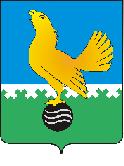 МУНИЦИПАЛЬНОЕ ОБРАЗОВАНИЕгородской округ Пыть-ЯхХанты-Мансийского автономного округа-ЮгрыАДМИНИСТРАЦИЯ ГОРОДАП О С Т А Н О В Л Е Н И ЕОт 12.09.2022										№ 409-паО внесении измененийв постановление администрациигорода от 09.02.2017 № 35-па«Об утверждении Регламентаадминистрации муниципальногообразования городской округгород Пыть-Ях» (в ред. от 12.04.2021 № 139-па,от 28.05.2021 № 221-па, от 16.07.2021 № 336-па,от 04.10.2021 № 459-па,от 07.12.2021 № 552-па,от 18.01.2022 № 08-па,от 08.04.2022 № 129-па,от 19.05.2022 № 190-па)В соответствии с Уставом города Пыть-Яха, утвержденным решением Думы города Пыть-Яха от 25.06.2005 № 516, в целях организации эффективной деятельности администрации города, внести в постановление администрации города от 09.02.2017 № 35-па «Об утверждении Регламента администрации муниципального образования городской округ город Пыть-Ях» следующие изменения:1.	В приложении № 1 к постановлению:1.1.	Пункт 5 статьи 5 изложить в новой редакции:«5. Отдельные структурные подразделения администрации города в пределах своих полномочий, определенных положениями о них, осуществляют курирование деятельности муниципальных предприятий и учреждений (далее также - муниципальные организации), если муниципальными нормативными правовыми актами и поручениями главы города не определено иное:- управление по образованию в отношении муниципальных образовательных организаций, учреждений в сфере молодежной политики (МАУ «Горнолыжная база «Северное сияние»);- управление по культуре и спорту в отношении учреждений в сфере культуры, физической культуры и спорта;- управление по жилищно-коммунальному комплексу, транспорту и дорогам в отношении специализированной организации по вопросам похоронного дела, единой диспетчерской службы, предприятий жилищно-коммунального комплекса, транспортного обслуживания; -управление архитектуры и градостроительства в отношении управления капитального строительства;- управление по внутренней политике в отношении муниципальных средств массовой информации, учреждений в сфере молодежной политики (МБУ Центр профилактики употребления психоактивных веществ среди детей и молодежи «Современник», МАУ «Аквацентр «Дельфин»);- управление по экономике в отношении предприятий торговли и общественного питания.».1.2.	Пункт 4 статьи 8 изложить в следующей редакции:«4. Первый заместитель главы города обеспечивает взаимодействие:- с аппаратом Губернатора, Правительством Ханты-Мансийского автономного округа-Югры и его структурными подразделениями, муниципальными образованиями округа в пределах своей компетенции;- с городской Думой;- с ОМВД России по г.Пыть-Ях;- с прокуратурой округа, города в пределах своей компетенции;- со всеми структурными подразделениями администрации в пределах своей компетенции;- со Службой строительного и жилищного надзора ХМАО-Югры;- со средствами массовой информации в пределах своей компетенции;- с общественными и религиозными организациями, политическими партиями, волонтерскими организациями, осуществляющими свою деятельность на территории города.».1.3.	Пункт 4 статьи 8.1. дополнить абзацем в следующей редакции:«- с военным комиссариатом.».1.4.	В пункте 2 статьи 9 слова «- муниципального унитарного предприятия «Пыть-Яхторгсервис», заменить словами «- общества с ограниченной ответственностью «Пыть-Яхторгсервис».1.5.	Абзац 3 пункта 2 статьи 16 изложить в следующей редакции:«Отдел по работе с обращениями граждан управления делами осуществляет учет обращений граждан, а также контроль за полнотой и сроками их исполнения. Обращения граждан, поступившие в администрацию города, рассматриваются в соответствии с порядком, определенным Федеральным законом 02.05.2006 № 59-ФЗ «О порядке рассмотрения обращений граждан в Российской Федерации».2.	Отделу по внутренней политике, связям с общественными организациями и СМИ управления по внутренней политике (О. В. Кулиш) опубликовать постановление в печатном средстве массовой информации «Официальный вестник» и дополнительно направить для размещения в сетевом издании в информационно-телекоммуникационной сети «Интернет» - pyt-yahinform.ru.  3.	Отделу по обеспечению информационной безопасности                                           (А.А. Мерзляков) разместить постановление на официальном сайте администрации города в сети Интернет.4.	Настоящее постановление вступает в силу после его официального опубликования. 5.	Контроль за выполнением постановления возложить на первого заместителя главы города.И.о.главы города Пыть-Яха 							В.В.Стефогло